Внеклассное занятие«О профессиях нужных и важных»Цель: знакомство обучающихся с новыми профессиями.Задачи: расширять знания обучающихся о профессиях;воспитывать уважение к труду людей разных профессий;развивать универсальные учебные действия.Предварительная подготовка: работа над проектами «Повар» , «Врач» , «Фокусник», «Тренер» , «Экскурсовод»; проведение тематических экскурсий, встреч с людьми различных профессий.Оборудование: мультимедиа, презентация, раздаточный материал: карточки, рисунок фигуры человека, памятки-рецепты.	Ход занятия.-Сегодня мы продолжаем  знакомство с миром профессий. Готовиться  к этому занятию мы начали очень давно .Мы встречались с  людьми различных профессий: фотограф, фермер, медицинская сестра ,работник  Горводоканала (слайд1).Побывали на экскурсиях в районной больнице, библиотеке (слайд 2). Готовили сообщения  о профессиях ваших родных. Также провели анкетирование, в результате которого мы узнали, в нашем классе растут будущие:-Каждый гражданин нашей страны имеет права и обязанности, которые записаны в основном законе – Конституции РФ. Статья 37 гласит: каждый имеет право свободно распоряжаться своими способностями к труду, выбирать род деятельности и профессию Мы уже много говорим о профессиях .А что означает слово профессия. Нам в этом поможет толковый словарь. Девочкам было дано задание найти толкование слова профессия.( 3 ученицы зачитывают свои формулировки)Профессия – вид трудовой деятельности, который требует от человека определённой подготовки, знаний ,умений.Профессия – род трудовой деятельности, требующей определенной подготовки, служащий источником существования.Профессия - основной вид трудовой деятельности человека.-Вы увидели три варианта определения слова профессия. Что в них общего? ( труд) -А как вы думаете, труд  повара и врача  будет одинаковым? А условия труда? А знания и умения?  Вот на эти вопросы мы с вами попытаемся  найти ответы. В современном мире более 40 тысяч профессий. С некоторыми из них мы уже знакомились на предыдущих занятиях, сегодня  мы продолжаем  увлекательное путешествие в мир профессий.- Мы с вами работаем над проектом .Итак, предоставим слово нашим творческим группам, принимающим участие в этой проектной деятельности.	                  1.Фокусник (Пысларь Алексей  и его мама -показ фокусов)		3.Врач.-Профессия  врач очень многогранна. Включает с себя много специальностей.О ней мы подробнее поговорим с вами на следующих занятияхА вы, ребята, можете познакомиться с работой , которую девочки подготовили совместно с воспитателями.(фотоколаж).(Автаева А. ,Кан Н. ,Кузнецова П. )-У людей  различных  профессий  предусмотрено время отдыха и мы отдохнём , но с пользой.3.Чавкина Лида- профессия-тренер , проводит физминутку.( тренер по плаванию)_-Чтобы узнать о какой следующей профессии мы будем говорить, отгадайте загадку. Скажи, кто так вкусноГотовит щи капустные,Пахучие котлеты,Салаты, винегреты,Все завтраки, обеды?  (повар)-Каждому работнику необходимо подкрепиться, набраться сил, чтобы плодотворно трудиться .И мы сейчас тоже сделаем обеденный перерыв.  Следующий мини-проектом «Повар» представят вам Жадан О, Денисова О. , Панина А. ,Сапранков В.  (проводит обеденную перерыв) .(представление продукции - дегустация). Продегустировать блюдо, приготовленное совместно с родителями, вы сможете  по окончанию нашего занятия.( дети вручают гостям  рецепт приготовления торта)-Ребята,  одним из вопросов в анкете просил вас перечислить профессии, о которых вы бы хотели узнать подробнее. Работа с животными, хореограф, человек, изобретающий роботов, сотрудник полиции отряда ОМОН, дизайнер ,врач)Одна из них  была связана с животными .Сегодня я хочу познакомить вас с профессией кинолог .Вам знакомо это слово?(просмотр видеосюжета)-Заинтересовала ли вас эта профессия? Чем? Но в мире профессий есть не менее интересные С одной  из них нас познакомит Петина Валя .Она приглашает нас в картинную галерею.( профессия экскурсовод).-На предыдущих занятиях, мы узнали, что все профессии можно условно разделить на 5 типов:-Что означает каждый из них?«ЧЕЛОВЕК – ТЕХНИКА» (сюда входят профессии, связанные с техникой, обработкой промышленных товаров, переработкой продуктов с/хозяйства и др.) «ЧЕЛОВЕК – ЧЕЛОВЕК»  ( в этих видах деятельности люди взаимодействуют между собой). «ЧЕЛОВЕК – ПРИРОДА» (деятельность человека связана с живой природой.) «ЧЕЛОВЕК – ХУДОЖЕСТВЕННЫЙ ОБРАЗ» (труд людей связан с изобразительным искусством, музыкой, литературой и др. деятельностью.) «ЧЕЛОВЕК – ЗНАКОВАЯ СИСТЕМА»  ( люди работают со знаками: буквами, цифрами, нотами, картами, схемами и т.п.)Работа в группах: -Эти знания помогут нам в следующей работе  Сейчас вы будете работать в группах ( повторить правили работы в группах). На доске перечислены профессии ,о которых сегодня мы говорили.-Вам необходимо на карточках  дать характеристику одной из профессии - Молодцы .Отлично справились с заданием. Такую карточку можно назвать профессиограмма. Как вы думаете, для чего нужно уметь составлять профессиограмму?( чтобы  правильно выбрать профессию).А для чего нужно правильно выбрать профессию? А что будет ,если человек выберет себе не ту профессию? ( учащиеся читают стихи)1.Подумайте, что было бы,
Когда б сказал портной:
- Шить платья мне не хочется,
Устрою выходной!
 И все портные в городе
За ним ушли б домой.
Ходили б люди голые
По улице зимой2.Подумайте, что было бы,
Когда сказал бы врач:
- Рвать зубы мне не хочется,
Не буду, хоть ты плачь!
Больным врачебной помощи
Не стало б никакой.
А ты б сидел и мучился
С подвязанной щекой3.Подумайте, что было бы,
Когда б сказал шофёр:
- Возить людей не хочется! -
И выключил мотор.
Троллейбусы, автобусы
Засыпало снежком,
Рабочие на фабрики
Ходили бы пешком. 4.Подумайте, какая бы
Случилась вдруг беда!
Но только так не сделает
Никто и никогда,
И люди не откажутся
От нужного труда:
Учитель обязательно
Придёт наутро в класс,
А пекари старательно
Хлеб испекут для вас.– Какой вывод вы сделали из этого стихотворения? О чем оно заставило вас задуматься?-Выбор профессии – очень важный шаг в жизни человека.  Чтобы выбор был правильным необходимо соблюдать 3 правила :Хочу-могу-надо1.Профессия должна приносить радость и доход.2.У человека должны быть способности и знания.3.Профессия должна быть нужна обществу.-Что нужно чтобы стать хорошим работником?-Выбирая профессию, помните об этих 3 правилах и тогда ваша трудовая деятельность будет вам приносить удовлетворение, радость.Нет профессий плохих и хороших, бывают плохие и хорошие работники.-Какова сейчас ваша профессия?-Легка ли она? Почему?-Итак, оказывается всему в жизни надо учиться. И прежде всего – учиться в школе. Каждому мальчику, каждой девочке приготовлено место в школе. Все дети имеют право учиться. Более того: учиться они обязаны. Ведь если не учиться – вот что может получиться: взялся бы неуч дом построить – стена бы завалилась, решил бы стать портным – людей бы насмешил: рукав на шее, воротник на животе, захотел бы суп сварить – да никто бы его есть не стал. Что бы вы ни мечтали делать в жизни – лечить людей, строить машины или возводить целые города – надо сначала учиться. -Как вы думаете, представителям каких профессий необходимо трудиться?   - А есть ли профессии, где трудиться не надо?                               Трудиться нужно всем!-Какой вывод можно сделать ? Достигли ли мы  поставленной цели?Подведение итогов: - Мы с вами узнали о новых профессиях, познакомились с условиями труда, получили представления о том, какие знания и умения должен обладать человек  данной профессии.(перечисляют дети)Рефлексия.В заключении я прошу вас выполнить следующую работу. Я раздам вам картинки с   человечком. Перед вами, ребята, безликая фигура человека. Кто он? Чем занимается? Мы не знаем.Вам необходимо его «одеть в профессию», сделать из него представителя одной из профессий, которая на сегодняшнем занятии  вам наиболее понравилась, а возможно в ту, о которой  говорили ранее.( устраивается выставка).-Нашу встречу я хотела бы окончить такими строками:                                Профессий много на Земле,                                   Но выбирай, любя                                   Решай, мой друг, кем быть тебе,                                   Ведь каждая из них важна.Домашнее задание: По желанию можете написать объявление  от имени человека ищущего себе работу, в котором вы опишете свою профессию.( учитель раздает заготовки объявлений)Спасибо за работу! До свидания!Муниципальное  казённое общеобразовательное учреждение«Средняя общеобразовательная школа имени И .А. Пришкольника села Валдгейм»	Внеклассное занятие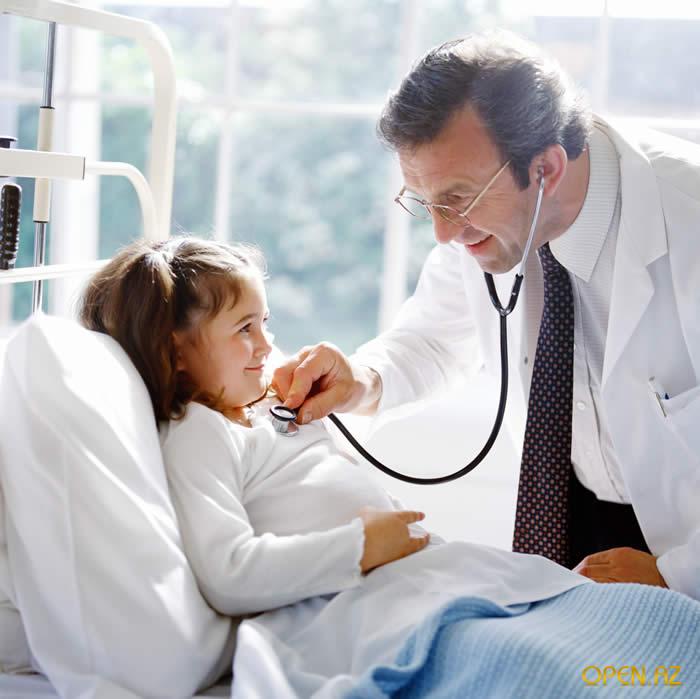 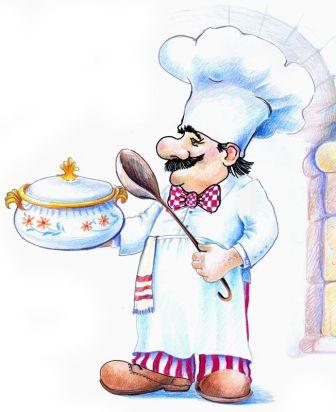 Класс : 4 «Б Составила: 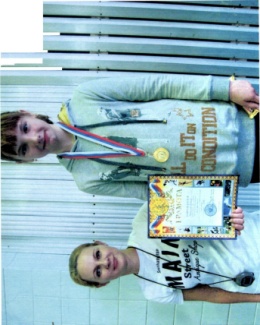 учитель начальных классов Попова Н.В.2012 годПрофессияМальчикиДевочкиМедицинский работник12Сотрудник полиции    Отдел специального назначения     21педагог3Сварщик1Водитель ( такси)3 цветовод1Машинист локомотива1Банкир1библиотекарь1врачповарэкскурсоводтренеркинологфокусникПрофессия        ТипКачества необходимые  для овладения профессиейдоброжелательностьтворческое воображениетолерантностьизобретательностьаккуратностьвнимательность терпеливостьнаблюдательностьграмотная речь добросовестностьловкость рукнастойчивостьтонкие вкусовые ощущенияответственностьхорошо развитый глазомерработоспособностьуверенность в себе